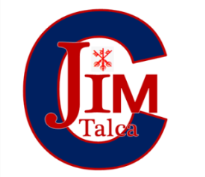                  GUIA EVALUADA  DE HISTORIA, GEOGRAFIA Y CIENCIAS SOCIALES                                                    SIMBOLOS PATRIOS.        I.- Marcar la alternativa que corresponda.    1.-El escudo nacional es:  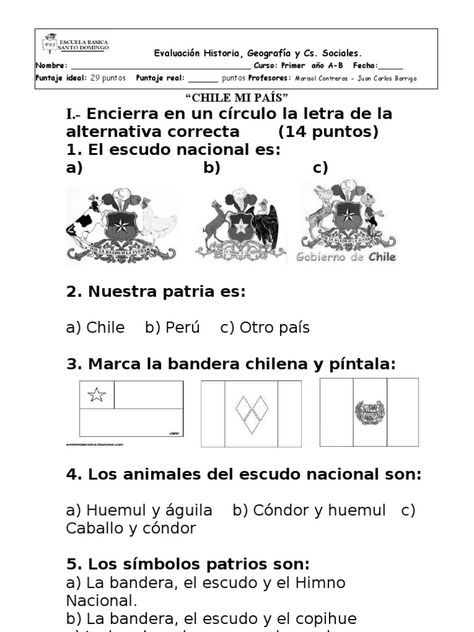 	      A                                                  B                                        C                 2.- Nuestra patria es:                          A.- Chile                                   B.- Perú                                 C.-  Otro país             3.- La bandera chilena es: 	A                                                 B                                     C	A                                    B                                     C4.- Los animales del escudo nacional son: 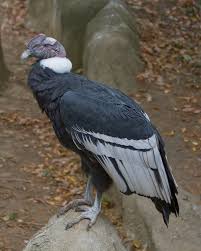 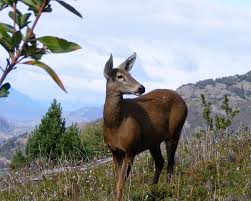 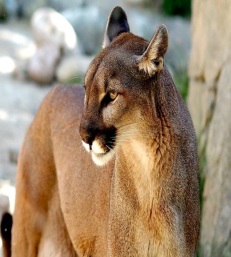 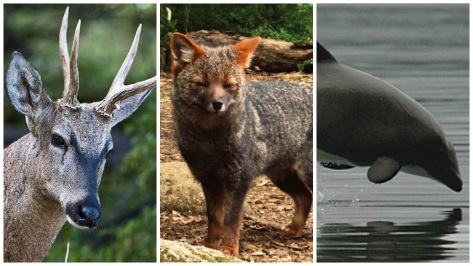                       A                                                                       B 	    C      5.-  El azul de la bandera chilena representa:        A: El cielo                                               B: La valentía                                              C: La nieve	         6.- El color blanco en la bandera representa:                  A: El cielo                                               B: La valentía                                              C: La nieve	       7.- El color rojo en la bandera representa:             A: El cielo                                               B: La valentía                                              C: La nieve	     8.- Nuestro baile nacional es: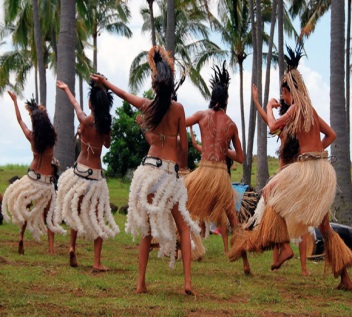 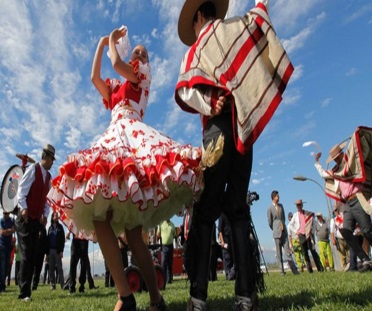 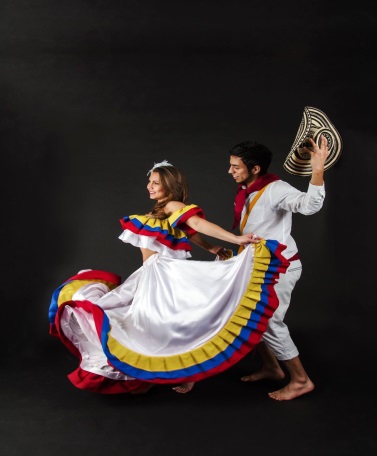 	A                                                                         B	C           9.-  La flor nacional es: 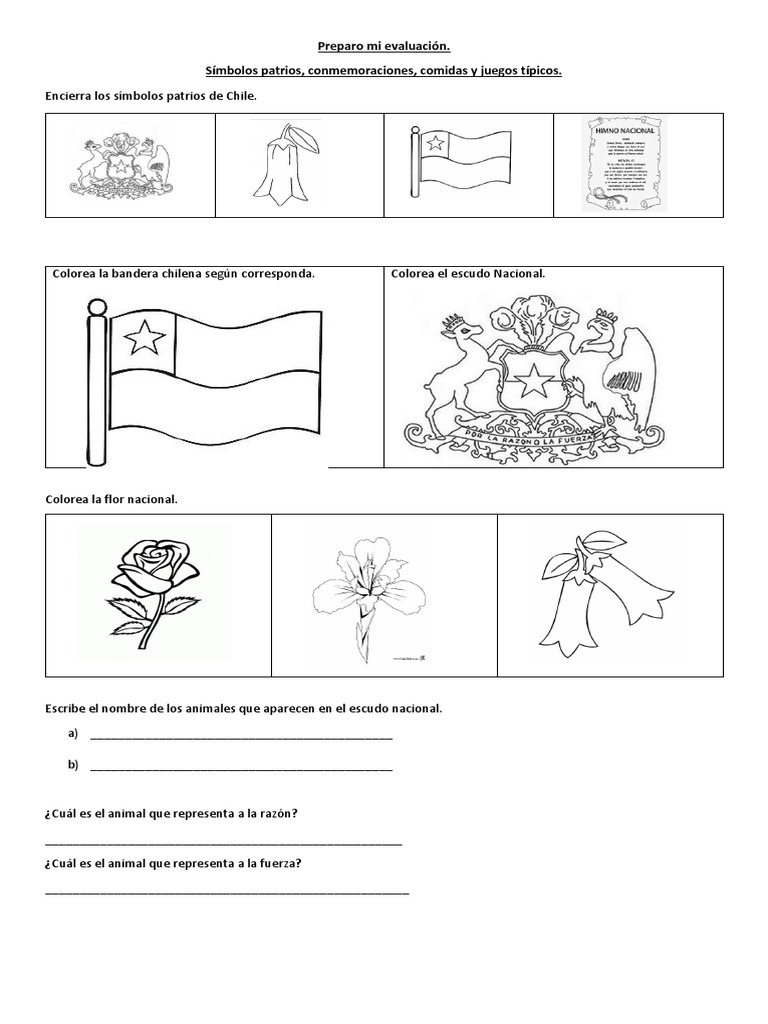 	A                                                B                                                     CII.-   Anota verdadero (V) o falso (F):      1.- -------------Yo vivo en Chile por eso soy mexicana.     2.- ----------- Talca es una ciudad de Chile.     3.- ----------- El cóndor y el huemul son los animales del Escudo Chileno.     4.- ---------- Los colores de la bandera chilena son: rojo, amarillo y blanco.     5.- ----------  La cueca es nuestro baile nacional.      6.- --------- El copihue es la flor Nacional.                   GUIA EVALUADA  DE HISTORIA, GEOGRAFIA Y CIENCIAS SOCIALES                                                    SIMBOLOS PATRIOS.                                                  HOJA DE RESPUESTA   I.- Encerrar la alternativa correcta:                                           II.- Marca la opción Verdadera (V) o la falsa (F)           Fecha de entrega martes 24 de marzo, enviar al correo solo hoja de respuesta.NOMBRE ALUMNO:NOMBRE ALUMNO:CURSO: 1° _______Fecha: ___/ 03 / 2020CONTENIDO: Los símbolos patriosCONTENIDO: Los símbolos patriosOBJETIVO: Reconocer  los símbolos patrios de su país Chile. OBJETIVO: Reconocer  los símbolos patrios de su país Chile. NOMBRE ALUMNO:NOMBRE ALUMNO:CURSO: 1° _______Fecha: ___/ 03 / 2020CONTENIDO: Los símbolos patriosCONTENIDO: Los símbolos patriosOBJETIVO: Reconocer  los símbolos patrios de su país Chile. OBJETIVO: Reconocer  los símbolos patrios de su país Chile. VF1234561ABC2ABC3ABC4ABC5ABC6ABC7ABC8ABC9ABC